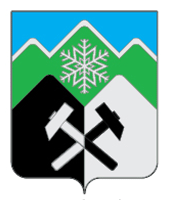 КЕМЕРОВСКАЯ ОБЛАСТЬ - КУЗБАССТАШТАГОЛЬСКИЙ МУНИЦИПАЛЬНЫЙ РАЙОНАДМИНИСТРАЦИЯ ТАШТАГОЛЬСКОГО МУНИЦИПАЛЬНОГО РАЙОНАПОСТАНОВЛЕНИЕот « 15 »  августа                2023     №        818-п-пО создании и содержании в целях гражданской обороны запасов продовольствия, медицинских средств индивидуальной защиты и иных средств в границах Таштагольского муниципального районаВ целях создания и содержания запасов продовольствия, медицинских средств индивидуальной защиты и иных средств в границах Таштагольского муниципального района в области гражданской обороны, в соответствии с Федеральным законом от 12.02.1998 № 28-ФЗ «О гражданской обороне», Федеральным законом от 06.10.2003 № 131-ФЭ «Об общих принципах организации местного самоуправления в Российской Федерации», Постановлением Правительства Российской Федерации от 27.04.2000 № 379 «О накоплении, хранении и использовании в целях гражданской обороны запасов материально-технических, продовольственных, медицинских и иных средств», Приказом МЧС России от 01.10.2014 N0 543 «Об утверждении Положения об организации обеспечения населения средствами индивидуальной защиты» Приказом МЧС России от 23.12.2005 № 999 «Об утверждении Порядка создания нештатных аварийно-спасательных формирований», постановления Правительства Кемеровской области – Кузбасса № 194 от 07.04.2022, руководствуясь Уставом Таштагольского муниципального района ПОСТАНОВЛЯЮ:1. Утвердить Положение о создании и содержании в целях гражданской обороны запасов продовольствия, медицинских средств индивидуальной защиты и иных средств в границах Таштагольского муниципального района (приложение 1).2. Утвердить номенклатуру и объемы запасов продовольствия, медицинских средств индивидуальной защиты и иных средств в целях гражданской обороны в границах Таштагольского муниципального района (приложение 2).3. Создать соответствующие запасы материально-технических, продовольственных, медицинских и иных средств в целях гражданской обороны и ликвидации последствий чрезвычайных ситуаций природного и техногенного характера на территории Таштагольского муниципального района.4. Рекомендовать руководителям предприятий, организаций и учреждений, независимо от организационно-правовых форм и форм собственности, осуществляющих деятельность на территории Таштагольского муниципального района создать и содержать в целях гражданской обороны запасы материально-технических, продовольственных, медицинских и иных средств и пополнить объектовые резервы.5. Пресс-секретарю Главы Таштагольского муниципального района (Кустова. М.Л.) разместить постановление на сайте Таштагольского муниципального района в информационно - телекоммуникационной сети «Интернет».6. Контроль за исполнением данного постановления возложить на        Заместителя Главы Таштагольского муниципального района А.В. Гришукова.7. Постановление вступает в силу с момента его подписания.Приложение № 1утвержденопостановления АдминистрацииТаштагольского муниципального районаот «     »           2023     №        -пПоложение о создании и содержании в целях гражданской обороны запасов продовольствия, медицинских средств индивидуальной защиты и иных средств в границах Таштагольского муниципального районаОбщие положения1. Положение о создании и содержании в целях гражданской обороны запасов продовольствия, медицинских средств индивидуальной защиты и иных средств в границах Таштагольского муниципального района далее – Положение разработано в соответствии с Федеральным законом от 12.02.1998 № 28-ФЗ «О гражданской обороне», Федеральным законом от 06.10.2003 № 131-ФЭ «Об общих принципах организации местного самоуправления в Российской Федерации», Постановлением Правительства Российской Федерации от 27.04.2000 № 379 «О накоплении, хранении и использовании в целях гражданской ооороны запасов материально-технических, продовольственных, медицинских и иных средств», Приказом МЧС России от 01.10.2014 № 543 «Об утверждении Положения об организации обеспечения населения средствами индивидуальной защиты» Приказом МЧС России от 23.12.2005 № 999 «Об утверждении Порядка создания нештатных аварийно-спасательных формирований», Запасы в целях гражданской обороны создаются заблаговременно, для первоочередного обеспечения населения в военное время, а также для оснащения нештатных аварийно-спасательных формирований при проведении аварийно-спасательных и других неотложных работ в случае возникновения опасности при ведении военных действий или вследствие этих действий.2. Запасы продовольственных средств включают в себя крупы, муку, мясные, рыбные и растительные консервы, соль, сахар, чай и другие продукты.3. Запасы медицинских средств включают в себя лекарственные, дезинфицирующие и перевязочные средства, индивидуальные аптечки, а также медицинские инструменты, приборы, аппараты, передвижное оборудование и другие изделия медицинского назначения.4. Запасы иных средств включают в себя вещевое имущество, средства связи и оповещения, средства радиационной, химической и биологической защиты, средства радиационной, химической и биологической разведки и радиационного контроля, отдельные виды топлива, спички, табачные изделия, свечи и другие средства.5. Заместитель Главы Таштагольского муниципального района и руководители организаций:определяют номенклатуру и объемы запасов исходя из их потребности в военное время для обеспечения населения и нештатных аварийно-спасательных формирований;создают и содержат запасы,осуществляют контроль за созданием, хранением и использованием запасов.порядок создания, хранения, использования и восполнениязапасов продовольствия, медицинских средств индивидуальной защиты и иных средств6.Номенклатура и объемы запасов определяются заместителем Главы Таштагольского муниципального района и организациями с учетом методических рекомендаций, разрабатываемых Министерством Российской Федерации по делам гражданской обороны, чрезвычайным ситуациям и ликвидации последствий стихийных бедствий.7. При определении номенклатуры и объемов запасов учитываются имеющиеся материальные ресурсы, накопленные для ликвидации чрезвычайных ситуаций природного и техногенного характера.8. Номенклатура и объемы запасов для обеспечения нештатных аварийно- спасательных формирований определяются исходя из норм оснащения и потребности обеспечения их действий в соответствии с планами гражданской обороны организаций и Администрации Таштагольского муниципального района.9. Запасы накапливаются заблаговременно в мирное время. Не допускается хранение запасов с истекшим сроком годности.10. Запасы накапливаются Администрацией Таштагольского муниципального района и организациями и хранятся в условиях отвечающих установленным требованиям по обеспечению сохранности указанных средств. Требования к складским помещениям, а также к порядку накопления, хранения, учета, использования и восполнения запасов определяются нормативными документами Министерства Российской Федерации по делам гражданской обороны, чрезвычайным ситуациям и ликвидации последствий стихийных бедствий.11. Запасы размещаются как на объектах, специально предназначенных для их хранения и обслуживания, так и на базах, складах промышленных, транспортных, сельскохозяйственных, снабженческо-сбытовых, торгово - посреднических и иных организаций независимо от их организационно - правовых форм и форм собственности, где гарантирована их безусловная сохранность и откуда возможна их оперативная доставка в зоны (районы) чрезвычайных ситуаций.12. Запасы используются для проведения аварийно-спасательных и других неотложных работ по устранению непосредственной опасности для жизни и здоровья людей на объектах жилищно-коммунального хозяйства, социальной сферы и других объектах, для развертывания и содержания пунктов временного проживания и питания пострадавших граждан, оказания единовременной материальной помощи населению и других первоочередных мероприятий, связанных с обеспечением жизнедеятельности пострадавшего населения.13. При возникновении чрезвычайной ситуации местного масштаба для ее ликвидации используются запасы резерва Администрации Таштагольского муниципального района, а при их недостаточности представляется заявка с необходимыми обоснованиями в правительство Кузбасса.14. При возникновении чрезвычайной ситуации объектового масштаба для ликвидации последствий используются объектовые резервы. При недостаточности собственных средств организациями представляется заявка Главе Таштагольского муниципального района - руководителю гражданской обороны Таштагольского муниципального района об оказании помощи с приложением обоснований объемов и номенклатуры требуемых ресурсов.15. Администрация Таштагольского муниципального района и организации:а)	определяют номенклатуру и объемы запасов исходя из их потребности в военное время для обеспечения населения, аварийно-спасательных формирований и спасательных служб;б)	создают и содержат запасы;в)	осуществляют контроль за созданием, хранением и использованием запасов.16. Информация о накопленных запасах представляется: организациями в Администрацию Таштагольского муниципального района; Администрацией Таштагольского муниципального района - в Главное управление МЧС России по Кемеровской области - Кузбассу.17. Организацию и руководство формированием, хранением, восполнением местных запасов продовольствия, медицинских средств индивидуальной защиты и иных средств осуществляют:уполномоченный на решение задач в области гражданской обороны администрации Таштагольского муниципального района - продовольствие, пищевое сырье, одежда и обувь;государственное бюджетное учреждение здравоохранения «Таштагольская районная больница» (по согласованию) - медицинское имущество и медикаменты;отдел капитального строительства администрации Таштагольского муниципального района - строительные материалы и инженерное имущество;общество с ограниченной ответственностью «ВОДОКАНАЛ» - материалы и оборудование для систем жизнеобеспечения населения;отдел по бухгалтерскому учету, отчетности и контролю Таштагольского муниципального района - горюче-смазочные материалы;отдел промышленности, транспорта и связи - имущество связи;ООО "КЭНК" филиал "Энергосеть г. Таштагола" (по согласованию) - материалы и имущество для обеспечения энергоснабжения.18. Ответственными за создание, хранение и восполнение местного запаса (по указанной номенклатуре) являются руководители перечисленных выше организаций, предприятий и учреждений.19. Для ликвидации чрезвычайных ситуаций и обеспечения жизнедеятельности пострадавшего населения Таштагольского муниципального района вправе использовать находящиеся на его территории объектовые запасы материальных ресурсов по согласованию с органами, их создававшими, с последующей гарантированной оплатой.20. Запасы материальных ресурсов в целях гражданской обороны могут использоваться на иные цели, не связанные с ликвидацией чрезвычайных ситуаций, только на основании решений, принятых Администрацией Таштагольского муниципального района и организацией, их создавшей.21. Восполнение материальных ресурсов, израсходованных при ликвидации чрезвычайных ситуаций, осуществляется за счет средств организаций, в интересах которых использовались материальные средства резерва, или за счет иных средств по решению Главы Таштагольского муниципального района.Финансирование резервовФинансирование расходов по созданию, хранению, использованию и восполнению резервов материальных ресурсом в целях гражданской обороны осуществляется за счет средств бюджета Таштагольского муниципального района, организаций, предприятий, учреждений, создающих соответствующие резервы.Резервы материальных ресурсов в целях гражданской обороны могут финансироваться за счет средств страховых фондов организаций, находящихся в зоне потенциальной возможности возникновения чрезвычайных ситуаций, и за счет внебюджетных источников.Объем финансовых средств, необходимых на приобретение продукции резервов материальных ресурсов, определяется с учетом возможного изменения рыночных цен на материальные ресурсы, а также расходов, связанных с формированием, размещением, хранением и восполнением резервов.Бюджетная заявка для создания резервов материальных ресурсов на планируемый год производится заказчиками в ценах, действующих на 1 июня текущего года, и представляется в соответствующие органы до 15 июня текущего года.3.Порядок учета и контроля1. Организацию учета и контроля за созданием, хранением, использованием и восполнением резервов материальных ресурсов в целях гражданской обороны осуществляет уполномоченный на решение задач в области гражданской обороны Администрации Таштагольского муниципального района.2. Предприятия, учреждения и организации, на складских площадях которых хранятся ресурсы резервов, ведут количественный и качественный учет наличия и состояния резервов материальных ресурсов в установленном порядке.3. Отчетность о наличии и использовании резервов материальных ресурсов в целях в гражданской обороны ведется в соответствии с установленным порядком.4. Должностные лица, виновные в неисполнении либо в ненадлежащем исполнении положений, изложенных в настоящем Положении, несут административную и иную ответственность в соответствии с действующим законодательством Российской Федерации.Приложение № 2утвержденопостановления АдминистрацииТаштагольского муниципального районаот «     »           2023     №        -пНоменклатура и объемы запасов продовольствия, медицинских средств индивидуальной защиты и иных средств в целях гражданской обороны в границах Таштагольского муниципального районаГлава  Таштагольскогомуниципального районаА.Г. ОрловN 
п/пНаименование материальных       
               ресурсовЕдиница 
измеренияПланируемые
  объемы   
накопления (норма на 1 чел в сутки грамм/ общий объём в кг.)I. Продовольствие(расчет на 100 человек на 30 суток)I. Продовольствие(расчет на 100 человек на 30 суток)I. Продовольствие(расчет на 100 человек на 30 суток)I. Продовольствие(расчет на 100 человек на 30 суток) 1 Мука (пшеничная, ржаная)              Гр/кг15/45  2 Крупа рис                             -60/180 3 Крупа гречневая                       -60/180 4 Макаронные изделия                    -20/60 5 Сахар                                 -40/120 6 Масло растительное                    -30/90 7 Соль                                  -20/60 8 Чай                       -1/3 9Сухие пайки                           шт300010Детское питание(сухие  молочные смеси, пюре фруктовые, овощные, мясные)шт300011Хлеб белый/ржанойГр/кг75/75II. Вещевое имущество, предметы первой необходимости (расчет на 100 человек)II. Вещевое имущество, предметы первой необходимости (расчет на 100 человек)II. Вещевое имущество, предметы первой необходимости (расчет на 100 человек)II. Вещевое имущество, предметы первой необходимости (расчет на 100 человек) 1 Постельные принадлежности:            
- матрацы;                            
- подушки;                            
- постельное белье;                   
- одеяла.                             
   шт.   
   шт.   
  комп.  
   шт.
 100     
 100     
 200     
 100 2Полотенца                               шт.200 3 Одежда специальная:                   
- куртки и брюки рабочие ватные;      
- рукавицы брезентовые;               
- перчатки рабочие;                   
- сапоги кирзовые;                    
- сапоги резиновые;                   
- валенки.                            
  комп.  
   пар   
   пар   
   пар   
   пар   
   пар
   100     
   100     
   100     
   100     
   100     
   1004Свечи                                 шт.4 0005Посуда:                               
- миски, ложки, кружки;               
- ведра;                              
- чайники;                            
- кастрюли;                           
- поварешки.                          
  набор  
   шт.   
   шт.   
   шт.   
   шт.
  100  
   10     
   15     
   15     
    156 Моющие средства:                      
- мыло туалетное;                     
- стиральные порошки.                 
  шт  
  шт
     100
     100III. Имущество гражданской обороны и ЧСIII. Имущество гражданской обороны и ЧСIII. Имущество гражданской обороны и ЧСIII. Имущество гражданской обороны и ЧС1 Лодки резиновые                       шт.42Мотор лодочныйшт.23 Спасательные жилеты                   шт.204Кровати раскладныешт1005Спальные мешкишт1006Фонари переносныешт207Респираторышт10008Бензопилышт59Противогазы гражданские ГП-7 (ГДЗК, ИПП)шт10010Радиостанциишт1011Огнетушители ранцевыешт2012Рукава пожарныешт2013Коллективные аптечкишт1014Носилки спасательныешт1015 Палатки: унифицированные бытовые, каркасного типа, зимние, летние шт.5 16 Печи для обогрева арктических палаток шт.10 17 Кровати                               шт.100 18 Кухня прицепная                       шт.319Оборудование для мытья посуды         шт.520Оборудование для мытья рук ОМР-12     шт.521Пункт раздачи кипятка                 шт.522 Пункт помывочный                      шт.123 Цистерна для воды                     шт.224Хлебопекарня                          шт.125 Стулья                                шт.10026Столы                                 шт.2527Спички                                кор.   
500IV. Материальные ресурсы для ликвидации ЧС на сетях ЖКХIV. Материальные ресурсы для ликвидации ЧС на сетях ЖКХIV. Материальные ресурсы для ликвидации ЧС на сетях ЖКХIV. Материальные ресурсы для ликвидации ЧС на сетях ЖКХ 1 Трубы                                 (25.30.12.111) тн281.1Ду 2511.2Ду 3211.3Ду 5021.4Ду 8041.5Ду 150101.6Ду 53010 2 Электроды                             (25.93.15.120) тн0,5 3 Гвозди                                (25.93.14.110) тн0,52 4 Запорная арматура (вентиля)           (28.14.1) шт.160 5 Задвижки                              (28.14.13) шт.180 6 Отводы                                (23.32.13) шт.307 7 Фитинги                               (24.20.40) шт.100 8 Контргайка                            (25.94.11.110) шт.150 9 Сгон                                  (28.14.12) шт.35010 Муфта                                 (28.14.12) шт.15011 Рубероид                              (23.99.12.110) кв. м20012 Стеклохолст                           (13.20.46) рул.513 Насосы                                (25.30.22.131) шт.514 Электродвигатели                      (27.1) шт.515 Радиаторы МС-140                      (25.21) секц. 30016 Горелки                               (25.30.12.113) шт.517 Вентиляторы                           (25.30.12.113) шт.318 Дымососы                              (25.30.12.113) шт.519 Кабельная продукция                   (27.3) м/п50020 Сварочный кабель                      (27.3) м/п20021 Сварочное оборудование (трансформаторы
ТДМ)                                  (30.20.31.117) шт.123 ДЭС                                   (27.11.31) шт.224 Сварочный агрегат                     (30.20.31.117) шт.125 Мини-э/станции                        (42.22.13.000) шт.126 Тепловые пушки                        шт.20V. ГСМ, топливоV. ГСМ, топливоV. ГСМ, топливоV. ГСМ, топливо 2 Автомобильный бензин А-92             тн15 3 Дизельное топливо    (по сезону)               тн15